Publicado en España el 01/06/2023 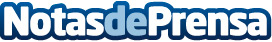 Junio y Esenzzia llegan con rebajas para renovar los perfumes con un giro muy frescoEsenzzia ofrece descuentos del 10% en la primera compra para aquellos que quieran decantarse por los perfumes low coste de equivalenciaDatos de contacto:Esenzzia918821188Nota de prensa publicada en: https://www.notasdeprensa.es/junio-y-esenzzia-llegan-con-rebajas-para_1 Categorias: E-Commerce Consumo Belleza http://www.notasdeprensa.es